Spotkania z RodzicamiRodzic nieobecny podczas zebrania ma obowiązek indywidualnie skontaktować się z wychowawcą
w przeciągu tygodnia.Pomoc w rozwiązywaniu problemów z hasłem 
do e-dziennika Librus Synergia
można uzyskać u wicedyrektora Agnieszki SzmydData i godzinaSpotkanie11 IX 2023 r.poniedziałek16.3017:30Zebranie informacyjne. Wybory do Rady Oddziałowej Rodziców.25 I 2024 r.czwartek17:00Semestralne zebrania 
z rodzicami.16 V 2024 r.czwartek 17:00 Wywiadówka – poinformowanie o przewidywanych ocenach rocznych.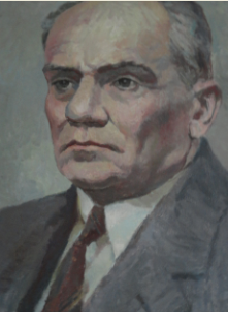 Szkoła Podstawowaim. Stefana Żeromskiegoul. Koronowska 2,
86-022 Kotomierz     tel. 52 381 92 13Szkoła Podstawowaim. Stefana Żeromskiegoul. Koronowska 2,
86-022 Kotomierz     tel. 52 381 92 13Strona internetowa szkoły:http://zskotomierz.edupage.orgKontakt:
spkotomierz@dobrcz.plg.gwizdala@dobrcz.pl 
a.szmyd@dobrcz.plStrona internetowa szkoły:http://zskotomierz.edupage.orgKontakt:
spkotomierz@dobrcz.plg.gwizdala@dobrcz.pl 
a.szmyd@dobrcz.pl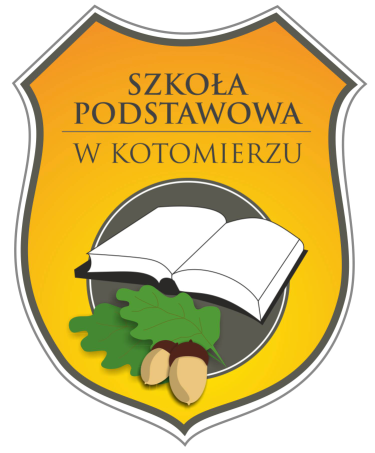 